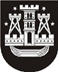 KLAIPĖDOS MIESTO SAVIVALDYBĖS TARYBASPRENDIMASDĖL SAVIVALDYBĖS BŪSTŲ IR NEĮRENGTOS PASTOGĖS DALIŲ PARDAVIMO (N)2017 m. lapkričio 23 d. Nr. T2-281KlaipėdaVadovaudamasi Lietuvos Respublikos vietos savivaldos įstatymo 16 straipsnio 2 dalies 26 punktu, Lietuvos Respublikos paramos būstui įsigyti ar išsinuomoti įstatymo 24 straipsnio 2 dalies 1, 4 ir 5 punktais ir 26 straipsniu ir Klaipėdos miesto savivaldybės būsto ir pagalbinio ūkio paskirties pastatų pardavimo tvarkos aprašo, patvirtinto Klaipėdos miesto savivaldybės tarybos 2016 m. gruodžio 22 d. sprendimu Nr. T2-304 „Dėl Klaipėdos miesto savivaldybės būsto ir pagalbinio ūkio paskirties pastatų pardavimo tvarkos aprašo patvirtinimo“, 16.6 papunkčiu, Klaipėdos miesto savivaldybės taryba nusprendžia:1. Parduoti savivaldybei nuosavybės teise priklausančius būstus ir neįrengtos pastogės dalis:1.1. J. M., (duomenys neskelbtini), Klaipėda, 49,88 kv. metro ploto būstas, unikalus Nr. (duomenys neskelbtini), namo statybos metai – 1970. Kaina – 44 378,00 Eur (keturiasdešimt keturi tūkstančiai trys šimtai septyniasdešimt aštuoni eurai 00 ct), iš jų 78,00 Eur (septyniasdešimt aštuoni eurai 00 ct) – už būsto vertės nustatymą;1.2. V. M., (duomenys neskelbtini), Klaipėda, 63,81 kv. metro ploto būstas, unikalus Nr. (duomenys neskelbtini), namo statybos metai – 1981. Kaina – 46 078,00 Eur (keturiasdešimt šeši tūkstančiai septyniasdešimt aštuoni eurai 00 ct), iš jų 78,00 Eur (septyniasdešimt aštuoni eurai 00 ct) – už būsto vertės nustatymą;1.3. A. B., (duomenys neskelbtini), Klaipėda, 22,18 kv. metro ploto būstas su bendro naudojimo patalpomis, unikalus Nr. (duomenys neskelbtini), namo statybos metai – 1975. Kaina – 11 078,00 Eur (vienuolika tūkstančių septyniasdešimt aštuoni eurai 00 ct), iš jų 78,00 Eur (septyniasdešimt aštuoni eurai 00 ct) – už būsto vertės nustatymą;1.4. S. P., (duomenys neskelbtini), Klaipėda, 4300/10488 būsto dalių, 43,00 kv. metro ploto, bendras plotas – 104,88 kv. metro, unikalus Nr. (duomenys neskelbtini), namo statybos metai – 1935, kapitalinio remonto metai – 2002. Kaina – 16 778,00 Eur (šešiolika tūkstančių septyni šimtai septyniasdešimt aštuoni eurai 00 ct), iš jų 78,00 Eur (septyniasdešimt aštuoni eurai 00 ct) – už būsto vertės nustatymą;1.5. A. Ž., (duomenys neskelbtini), Klaipėda, 510/2039 neįrengtos pastogės dalių, 5,10 kv. metro ploto, bendras plotas – 20,39 kv. metro, plane žymima 5-1, unikalus Nr. (duomenys neskelbtini), namo statybos metai – 1960. Kaina – 450,00 Eur (keturi šimtai penkiasdešimt eurų 00 ct), iš jų 65,00 Eur (šešiasdešimt penki eurai 00 ct) – už turto vertės nustatymą;1.6. T. Š., (duomenys neskelbtini), Klaipėda, 510/2039 neįrengtos pastogės dalių, 5,10 kv. metro ploto, bendras plotas – 20,39 kv. metro, plane žymima 5-1, unikalus Nr. (duomenys neskelbtini), namo statybos metai – 1960. Kaina – 450,00 Eur (keturi šimtai penkiasdešimt eurų 00 ct), iš jų 65,00 Eur (šešiasdešimt penki eurai 00 ct) – už turto vertės nustatymą.2. Leisti J. M. perkamą būstą (duomenys neskelbtini), Klaipėda, įkeisti kredito įstaigai „Swedbank“, AB (juridinio asmens kodas 112029651). Hipoteka įsigalios, kai su Klaipėdos miesto savivaldybės administracija bus visiškai atsiskaityta už perkamą būstą, sumokėta būsto kaina, netesybos ir įvykdytos kitos prievolės.Šis sprendimas gali būti skundžiamas Klaipėdos miesto savivaldybės visuomeninei administracinių ginčų komisijai arba Klaipėdos apygardos administraciniam teismui per vieną mėnesį nuo šio sprendimo paskelbimo.Savivaldybės meras Vytautas Grubliauskas